Об определении размера вреда, причиняемого транспортными средствами, осуществляющими перевозки тяжеловесных грузов, при движении по автомобильным дорогам общего пользования местного значения в границах муниципального образования Соль-Илецкий городской округВ соответствии со статьей 31 Федерального закона от 08.11.2007 № 257-ФЗ «Об автомобильных дорогах и о дорожной деятельности в Российской Федерации и о внесении изменений в отдельные законодательные акты Российской Федерации», Федерального закона от 06.10.2003 № 131-ФЗ «Об общих принципах организации местного самоуправления в Российской Федерации», постановления Правительства Российской Федерации от 31.01.2020 № 67 «Об утверждении правил возмещения вреда, причиняемого тяжеловесными транспортными средствами, об изменении и признании утратившими силу некоторых актов Правительства Российской Федерации», постановляю:1.1. Установить, что размер вреда, причиняемого тяжеловесными транспортными средствами, при движении по автомобильным дорогам общего пользования местного значения муниципального образования Соль-Илецкий городской округ определяется в соответствии с показателями согласно приложению.1.2. Общий размер платы в счет возмещения вреда определяется как сумма платежей в счет возмещения вреда, рассчитанных применительно к каждому участку автомобильных дорог, по которому проходит маршрут транспортного средства.1.3. Средства, полученные в качестве платежей в счет возмещения вреда, подлежит зачислению в доход федерального бюджета, или в доход бюджета субъекта Российской Федерации, или в доход местных бюджетов, или в доход собственника частных автомобильных дорог, если иное не установлено законодательством Российской Федерации.2. Осуществлять возмещение вреда, причиняемого тяжеловесными транспортными средствами автомобильным дорогам, в соответствии с Постановлением Правительства Российской Федерации от 31.01.2020 N 67 "Об утверждении Правил возмещения вреда, причиняемого тяжеловесными транспортными средствами, об изменении и признании утратившими силу некоторых актов Правительства Российской Федерации".3. Контроль за исполнением данного постановления оставляю за собой.4. Постановление вступает в силу после его официального опубликования (обнародования).Первый заместитель главы администрациигородского округа – заместитель главыадминистрации городского округапо строительству, транспорту,благоустройству и ЖКХ                                                               А.Р. ХафизовРазослано: организационный отдел, прокуратура района, отдел по строительству, транспорту, ЖКХ, дорожному хозяйству, газификации и связи.Приложениек постановлению администрацииСоль-Илецкого городского округаот 28.05.2021 № 1212-пПоказатели размера вреда,причиняемого тяжеловесными транспортными средствами при движениипо автомобильным дорогам общего пользования местного значениямуниципального образования Соль-Илецкий городской округТаблица 1Размер вреда,причиняемого тяжеловесными транспортными средствами, при движениитаких транспортных средств по автомобильным дорогам общего пользования местного значения, рассчитанным под осевую нагрузку 6 т, от превышения допустимыхнагрузок на каждую ось транспортного средства(рублей на 100 км)Таблица 2Размер вреда,причиняемого тяжеловесными транспортными средствами, при движении таких транспортных средств по автомобильным дорогам общего пользования местного значения, рассчитанным под осевую нагрузку 10 т, от превышения допустимых нагрузок на каждую ось транспортного средства(рублей на 100 км)Таблица 3Размер вреда,причиняемого тяжеловесными транспортными средствами, при движении таких транспортных средств по автомобильным дорогам общего пользования местного значения, рассчитанным под осевую нагрузку 11,5 т, от превышения допустимых осевых нагрузокна ось транспортного средства(рублей на 100 км)Таблица 4Размер вреда,причиняемого тяжеловесными транспортными средствами, при движении таких транспортных средств по автомобильным дорогам общего пользования местного значения, от превышения допустимой для автомобильной дороги массы транспортного средства(рублей на 100 км)Таблица 5Исходное значение размера вреда при превышении допустимых нагрузок на ось транспортного средства для автомобильных дорог общего пользования местного значения(в соответствии с требованиями методики расчета размера вреда, причиняемого тяжеловесными транспортными средствами, предусмотренной приложением к Правилам возмещения вреда, причиняемого тяжеловесными транспортными средствами, утвержденным постановлением Правительства Российской Федерацииот 31 января 2020 г. N 67)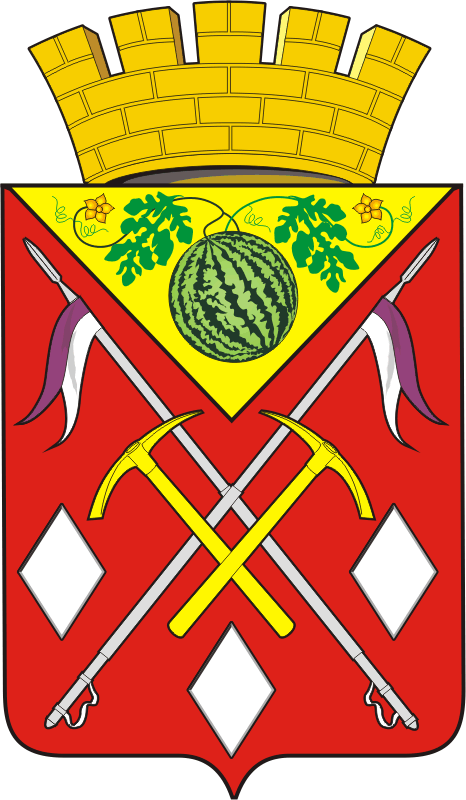 АДМИНИСТРАЦИЯМУНИЦИПАЛЬНОГООБРАЗОВАНИЯСОЛЬ-ИЛЕЦКИЙГОРОДСКОЙ ОКРУГОРЕНБУРГСКОЙ ОБЛАСТИПОСТАНОВЛЕНИЕ28.05.2021  № 1212-пПревышение фактических нагрузок на ось транспортного средства над допустимыми(процентов)Размер вредадо 105002свыше 10 до 205925свыше 20 до 307403свыше 30 до 409419свыше 40 до 5011959свыше 50 до 6015013свыше 60 до 7018576свыше 70 до 8022640свыше 80 до 9027200свыше 90 до 10032251Превышение фактических нагрузок на ось транспортного средства над допустимыми(процентов)Размер вредасвыше 2 до 31024от 3 (включительно) до 41038от 4 (включительно) до 51059от 5 (включительно) до 61084от 6 (включительно) до 71115от 7 (включительно) до 81151от 8 (включительно) до 91191от 9 (включительно) до 101237от 10 (включительно) до 111288от 11 (включительно) до 121344от 12 (включительно) до 131404от 13 (включительно) до 141469от 14 (включительно) до 151539от 15 (включительно) до 161614от 16 (включительно) до 171694от 17 (включительно) до 181778от 18 (включительно) до 191867от 19 (включительно) до 201961от 20 (включительно) до 212059от 21 (включительно) до 222162от 22 (включительно) до 232270от 23 (включительно) до 242382от 24 (включительно) до 252499от 25 (включительно) до 262620от 26 (включительно) до 272746от 27 (включительно) до 282876от 28 (включительно) до 293011от 29 (включительно) до 303150от 30 (включительно) до 313294от 31 (включительно) до 323443от 32 (включительно) до 333595от 33 (включительно) до 343753от 34 (включительно) до 353914от 35 (включительно) до 364081от 36 (включительно) до 374251от 37 (включительно) до 384426от 38 (включительно) до 394606от 39 (включительно) до 404789от 40 (включительно) до 414978от 41 (включительно) до 425170от 42 (включительно) до 435367от 43 (включительно) до 445569от 44 (включительно) до 455774от 45 (включительно) до 465984от 46 (включительно) до 476199от 47 (включительно) до 486417от 48 (включительно) до 496640от 49 (включительно) до 506868от 50 (включительно) до 517099от 51 (включительно) до 527335от 52 (включительно) до 537576от 53 (включительно) до 547820от 54 (включительно) до 558069от 55 (включительно) до 568322от 56 (включительно) до 578579от 57 (включительно) до 588841от 58 (включительно) до 599107от 59 (включительно) до 609377от 60 (включительно) и вышерассчитывается по формулам, приведенным в методике расчета размера вреда, причиняемого тяжеловесными транспортными средствами, предусмотренной приложением к Правилам возмещения вреда, причиняемого тяжеловесными транспортными средствами, утвержденным постановлением Правительства Российской Федерации от 31 января 2020 г. N 67Превышение фактических нагрузок на ось транспортного средства над допустимыми(процентов)Размер вредасвыше 2 до 3466от 3 (включительно) до 4470от 4 (включительно) до 5477от 5 (включительно) до 6485от 6 (включительно) до 7495от 7 (включительно) до 8506от 8 (включительно) до 9519от 9 (включительно) до 10534от 10 (включительно) до 11550от 11 (включительно) до 12568от 12 (включительно) до 13587от 13 (включительно) до 14608от 14 (включительно) до 15631от 15 (включительно) до 16655от 16 (включительно) до 17680от 17 (включительно) до 18707от 18 (включительно) до 19736от 19 (включительно) до 20766от 20 (включительно) до 21797от 21 (включительно) до 22830от 22 (включительно) до 23865от 23 (включительно) до 24900от 24 (включительно) до 25938от 25 (включительно) до 26977от 26 (включительно) до 271017от 27 (включительно) до 281059от 28 (включительно) до 291102от 29 (включительно) до 301147от 30 (включительно) до 311193от 31 (включительно) до 321240от 32 (включительно) до 331289от 33 (включительно) до 341339от 34 (включительно) до 351391от 35 (включительно) до 361444от 36 (включительно) до 371499от 37 (включительно) до 381555от 38 (включительно) до 391613от 39 (включительно) до 401671от 40 (включительно) до 411732от 41 (включительно) до 421793от 42 (включительно) до 431856от 43 (включительно) до 441921от 44 (включительно) до 451987от 45 (включительно) до 462054от 46 (включительно) до 472123от 47 (включительно) до 482193от 48 (включительно) до 492264от 49 (включительно) до 502337от 50 (включительно) до 512411от 51 (включительно) до 522487от 52 (включительно) до 532564от 53 (включительно) до 542642от 54 (включительно) до 552722от 55 (включительно) до 562803от 56 (включительно) до 572885от 57 (включительно) до 582969от 58 (включительно) до 593054от 59 (включительно) до 603140от 60 (включительно) и вышерассчитывается по формулам, приведенным в методике расчета размера вреда, причиняемого тяжеловесными транспортными средствами, предусмотренной приложением к Правилам возмещения вреда, причиняемого тяжеловесными транспортными средствами, утвержденным постановлением Правительства Российской Федерации от 31 января 2020 г. N 67Превышение фактической массы транспортного средства над допустимой(процентов)Размер вредасвыше 2 до 33563от 3 (включительно) до 43620от 4 (включительно) до 53678от 5 (включительно) до 63736от 6 (включительно) до 73794от 7 (включительно) до 83851от 8 (включительно) до 93909от 9 (включительно) до 103967от 10 (включительно) до 114025от 11 (включительно) до 124082от 12 (включительно) до 134140от 13 (включительно) до 144198от 14 (включительно) до 154256от 15 (включительно) до 164313от 16 (включительно) до 174371от 17 (включительно) до 184429от 18 (включительно) до 194487от 19 (включительно) до 204544от 20 (включительно) до 214602от 21 (включительно) до 224660от 22 (включительно) до 234718от 23 (включительно) до 244775от 24 (включительно) до 254833от 25 (включительно) до 264891от 26 (включительно) до 274949от 27 (включительно) до 285006от 28 (включительно) до 295064от 29 (включительно) до 305122от 30 (включительно) до 315180от 31 (включительно) до 325237от 32 (включительно) до 335295от 33 (включительно) до 345353от 34 (включительно) до 355411от 35 (включительно) до 365468от 36 (включительно) до 375526от 37 (включительно) до 385584от 38 (включительно) до 395642от 39 (включительно) до 405699от 40 (включительно) до 415757от 41 (включительно) до 425815от 42 (включительно) до 435873от 43 (включительно) до 445930от 44 (включительно) до 455988от 45 (включительно) до 466046от 46 (включительно) до 476104от 47 (включительно) до 486161от 48 (включительно) до 496219от 49 (включительно) до 506277от 50 (включительно) до 516335от 51 (включительно) до 526392от 52 (включительно) до 536450от 53 (включительно) до 546508от 54 (включительно) до 556566от 55 (включительно) до 566623от 56 (включительно) до 576681от 57 (включительно) до 586739от 58 (включительно) до 596797от 59 (включительно) до 606854от 60 (включительно) и вышерассчитывается по формулам, приведенным в методике расчета размера вреда, причиняемого тяжеловесными транспортными средствами, предусмотренной приложением к Правилам возмещения вреда, причиняемого тяжеловесными транспортными средствами, утвержденным постановлением Правительства Российской Федерации от 31 января 2020 г. N 67Нормативная нагрузка на ось транспортного средства для автомобильной дороги, тРисх.ось,руб./100 кмПостоянные коэффициентыПостоянные коэффициентыНормативная нагрузка на ось транспортного средства для автомобильной дороги, тРисх.ось,руб./100 кмab685007,30,2710184037,72,411,584039,52,7